OPFCC Projects Manager 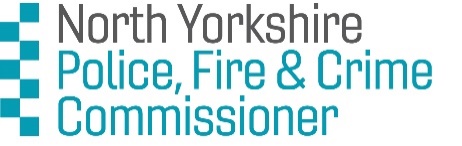 Job DescriptionGradePO 9-12 DepartmentOPFCC, HarrogateLine ManagerAssistant Chief ExecutiveScopeTo deliver projects and change initiatives to maximise return on investment and/or performance improvement within the constraints of time, finance and risk.Contribution to the products and services delivered by the OPFCC in accordance with its business plan.LocationGranby Road, HarrogateWorking PatternsStandard Office HoursSpecial ConditionsThis contract is a Fixed Term Contract of 12 months.Security vetting procedures for the post Regular requirement to work in different locationsNeed to attend external meetings/conferences/workshops as requiredOccasional requirement to work outside normal working hours.Main Responsibilities : Project management to ensure that projects deliver the services and capabilities required for the business to achieve business case benefitsManagement of multiple projects effectively and efficiently to deliver on time with appropriate liaison across different teams and servicesEnsuring that the project has identified, quantified and agreedbusiness benefits with OPFCC Senior Management and that all project controls are aligned to provide new capabilities to realise themProduction of business cases to corporate standards and clearly identify options to demonstrate return on investment/business benefitsTo use product-based plans with clear identification of acceptance criteria which confirms the capabilities the business require to deliver business case benefitsTo work in partnership with the business to ensure thatimplementation is effectively planned, prepared and ready fortransition prior to launch datesProduction, management and reconciliation of project budgetsreporting on a monthly basis with the Mid Term Financial PlanProduction of project risk register in line with corporate standards for Risk Management to ensure the project is prepared for events that will adversely impact deliveryResolution of issues to ensure projects remain on track for deliveryescalating where required to OPFCC Senior ManagementWorking with the operational and corporate teams to ensure that effective business solutions are developed and tested to maximize the opportunities for delivery of business benefitsConducting peer reviews and quality reviews of projectsProduction of monthly reporting to Project Boards in accordance with minimum corporate standards, to reflect progress to deadlines and probabilities in delivering agreed capabilities within the constraints of time, budget and management of riskProactive and targeted stakeholder management to ensure that all related internal and external parties are identified, engaged and working effectively to achieve the overall return on investment made to change initiatives. This includes the following core groups:OPFCC, NYP and NYFRS Senior Management TeamOther Local, Regional and National agenciesPolice and fire workforceThis role profile indicates the key activities of the post and does not restrict the post holder from performing other duties. Additional duties may be agreed on an individual basis and recorded in the Performance Development Review (PDR).Essential Skills, Experience and Qualifications:EssentialProject Management experience of large scale, multiple and complex projects (up to £1m)Benefits identification, measurement and integration throughout projectsRelationship management with internal and external customersLeadership, coaching and staff development experience to maximise potentialQualified in or working towards Project Management related methodologyDesirableCoaching/ Mentoring qualification/ experiencePrevious experience in a variety of working sectors e.g. public, private, charity, etc.Experience of business analysis